LOYOLA COLLEGE (AUTONOMOUS), CHENNAI – 600 034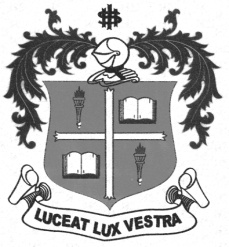 B.Com. DEGREE EXAMINATION – ECONOMICS & ENGLISHFOURTH SEMESTER – APRIL 2011CO 4204 - PRINCIPLES OF MARKETING                 Date : 05-04-2011 	Dept. No.	        Max. : 100 Marks                 Time : 1:00 - 4:00 	                                                                                                                 PART AANSWER ALL THE QUESTIONS:                                                                         (10X2=20)1. What are the tools of promotion mix?2. Mention 2 qualities of a good ad copy.3. What is penetration pricing?4. Mention the demographic bases for segmenting consumer markets.5. Enlist 2 objectives of pricing.6. Enumerate 2 characteristics of a chain store.7. Mention any 2 functions of marketing.8. What are specialty goods?9. What is automatic vending?10. Briefly explain the balanced approach.PART BASWER ANY FIVE QUESTIONS:                                                                           (5X8=40)11. Explain any 8 kinds of pricing.12. Enumerate and explain any 8 kinds of sales promotional tools.13. Enlist and explain the different kinds of agents.14. Marketing precedes and succeeds production. Explain.15. Explain any 8 kinds of markets.16. Explain the behavioral bases for segmenting consumer markets.17. Explain the qualities of a good ad copy.18. Explain the features of a product.                                                                 PART CANSWER ANY TWO QUESTIONS:                                                                            (2X20=40)19. Explain the stages of a new product development.20.  What are the types of retailers? Explain them.21. Explain the internal and external factors affecting pricing decisions.********